Главному инженеруНиколаеву А.ПУВЕДОМЛЕНИЕо предстоящем увольнении в связи с ликвидацией организацииУважаемый Алексей Петрович!Доводим до Вашего сведения, что на основании решения учредителей ООО «Фирма» от 05.09.2017 № 10 организация будет ликвидирована. В связи с этим трудовой договор, заключенный с Вами, подлежит досрочному расторжению.10 декабря 2017 года Вы будете уволены на основании пункта 1 части 1 статьи 81 ТК РФ с выплатой выходного пособия.Генеральный директор ___________/Кононов И.Г.С уведомлением ознакомлен: _______/Николаев А.П.Дата: «09» октября 2017 года»«Общество с ограниченной ответственностью «Фирма»ИНН 7700033322, КПП 770001332, ОКПО 11220000полное наименование организации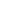 г. Санкт-Петербург09.10.2017